El Lema de Hilbert“No debemos creer a aquellos que profesan el declive de la cultura científica, adoptando un aire de superioridad y que orgullosamente se complacen con el concepto de la “ignorancia”. Para nosotros, los matemáticos, no existe esa ignorancia, y a mi parecer no existe tampoco en las ciencias naturales.  En lugar de esa tonta ignorancia, que sea por el contrario nuestro lema: Debemos saber, sabremos”.David Hilbert, Königsberg8 de setiembre de 1930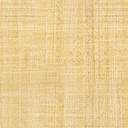 